КРАСНОЯРСКИЙ КРАЙГОРОДСКОЙ ОКРУГ ГОРОД БОРОДИНО КРАСНОЯРСКОГО КРАЯАДМИНИСТРАЦИЯ ГОРОДА БОРОДИНОРАСПОРЯЖЕНИЕ27.03.2023		г. Бородино	№77О подготовке и проведении специализированной ярмарки цветов к «Родительскому дню (Радоница)» в 2023 годуВ соответствии со статьей 16 Федерального закона от 06.10.2003 № 131-ФЗ «Об общих принципах организации местного самоуправления в Российской Федерации», статьей 11 Федерального закона от 28.12.2009 № 381-ФЗ «Об основах государственного регулирования торговой деятельности в Российской Федерации», постановлением Правительства Красноярского края от 11.07.2011 № 403-п «Об установлении порядка организации на территории Красноярского края ярмарок и продажи товаров (выполнения работ, оказания услуг) на них и требований к организации продажи товаров (в том числе товаров, подлежащих продаже на ярмарках соответствующих типов и включению в соответствующий перечень) и выполнения работ, оказания услуг на ярмарках на территории Красноярского края», распоряжением Администрации города  Бородино от 13.12.2021 № 203 «Об утверждении сводного плана организации ярмарок на территории города Бородино на 2022 год» на основании Устава города Бородино:1. Подготовить и провести в период с 22 апреля 2023 года по 25 апреля 2023 года специализированную ярмарку цветов к Родительскому дню (Радоница)» в  следующих местах:- по ул. Ленина, 56в с восточной стороны;- по ул. Ленина, 54 (Универмаг);- по улице Маяковского, 40, помещение 1 с южной стороны.2. Установить режим работы ярмарки: ежедневно с 09.00 до 20.00 часов.3. Утвердить порядок организации специализированной ярмарки цветов к «Родительскому дню (Радоница)» и предоставления мест для продажи товаров на ней (Приложение № 1).4. Утвердить план мероприятий по организации специализированной ярмарки цветов к «Родительскому дню (Радоница)» и продажи товаров на ней (Приложение № 2).5. Утвердить схему размещения торговых мест для продажи товаров в местах проведения специализированной ярмарки цветов к «Родительскому дню (Радоница)» (Приложения № 3, № 4).6. Настоящее распоряжение подлежит официальному опубликованию в газете «Бородинский вестник» и размещению на официальном интернет-сайте муниципального образования город Бородино.7. Контроль за исполнением настоящего распоряжения оставляю за собой.8. Распоряжение вступает в силу со дня его подписанияГлава города Бородино							А.Ф. ВеретенниковГорлачеваПриложение № 1к распоряжению Администрациигорода Бородиноот 27.03.2023 № 77ПОРЯДОК организации специализированной ярмарки цветов к «Родительскому дню (Радоница)» и предоставления мест для продажи товаров на нейОбщие положения1.1. Настоящий порядок организации специализированной ярмарки цветов к «Родительскому дню (Радоница)» (далее - порядок) разработан в соответствии с Федеральным законом от 28.12.2009 № 381-ФЗ «Об основах государственного регулирования торговой деятельности в Российской Федерации», постановлением Правительства Красноярского края от 11.07.2011 № 403-п «Об установлении порядка организации на территории Красноярского края ярмарок и продажи товаров (выполнения работ, оказания услуг) на них и требований к организации продажи товаров (в том числе товаров, подлежащих продаже на ярмарках соответствующих типов и включению в соответствующий перечень) и выполнения работ, оказания услуг на ярмарках на территории Красноярского края».1.2. Настоящий порядок регулирует вопросы организации специализированной ярмарки цветов к «Родительскому дню (Радоница)» (далее – ярмарка) и предоставления мест для продажи товаров на ярмарке.1.3. Ярмарка организуется с целью продажи живых и искусственных цветов, букетов из цветов, корзин с цветами.1.4. Продажа товаров на ярмарке осуществляется с торговых мест, в том числе с применением передвижных средств развозной торговли, автотранспортных средств, отведенных для осуществления деятельности по продаже товаров.  1.5. Требования к организации продажи товаров (в том числе товаров, подлежащих продаже на ярмарках соответствующих типов и включению в соответствующий перечень) на ярмарках устанавливаются нормативными правовыми актами Красноярского края с учетом требований, установленных законодательством Российской Федерации о защите прав потребителей, законодательством Российской Федерации в области обеспечения санитарно-эпидемиологического благополучия населения, законодательством Российской Федерации о пожарной безопасности, законодательством в области охраны окружающей среды, и других требований, установленных действующим законодательством.Организация ярмарки	2.1. Организатором ярмарки является Администрация города Бородино (далее – организатор ярмарки).2.2. Торговые места на ярмарке предоставляются юридическим лицам, индивидуальным предпринимателям, а также гражданам (в том числе гражданам - главам крестьянских (фермерских) хозяйств, членам таких хозяйств, гражданам, ведущим личные подсобные хозяйства или занимающимся садоводством, огородничеством, животноводством), в том числе самозанятым гражданам (далее - участники ярмарки). 2.3. Количество торговых мест на ярмарке определяется в соответствии со схемой размещения торговых мест для продажи товаров в месте проведения специализированной ярмарки цветов к «Родительскому дню (Радоница)»  (далее – схема). На схеме предусмотрены места исходя из расчета до 2 м на одно место с учетом соблюдения дистанции 1,5 м между ними.   Порядок предоставления мест на ярмарке3.1. Организатор ярмарки подает объявление о приеме заявлений об участие в ярмарке (далее – заявление) на официальный сайт города Бородино http://www.sibborodino.ru/ и в газету «Бородинский вестник» не менее чем за 2 дня до начала приема заявлений.3.2. Для участия в ярмарке лица, указанные в пункте 2.2 настоящего порядка, в срок с 10 апреля 2023 года по 14 апреля 2023 представляют организатору ярмарки заявление по форме, согласно приложению 1 к настоящему порядку, в письменной форме (при личном обращении) или в сканированном виде (в форматах PDF или JPEG) на адрес электронной почты otdelecon-bor@mail.ru.К указанному заявлению прилагается:для юридических лиц и индивидуальных предпринимателей:- копию ОГРН;- копию ИНН.2. для самозанятых граждан:- справка о постановке на учет (снятии с учета) физического лица в качестве налогоплательщика налога на профессиональный доход.3.3. Приём заявлений при личном обращении к организатору ярмарки ведется в Отделе планирования, экономического развития, кадрового обеспечения и охраны труда Администрации города Бородино по адресу: г. Бородино, ул. Горького, д. 5, кабинет № 5 с 8.00 до 17.00, обед с 12.00 до 13.00, ежедневно.3.4. Очередность рассмотрения заявлений определяется в зависимости от времени их поступления.3.5. Заявления, поступившие до даты начала приема, а также в не установленных формах, указанных в п. 3.2. настоящего порядка, рассмотрению не подлежат. 3.6. Выдачу распоряжения о разрешении торговли (далее – распоряжение) осуществляет Отдел планирования, экономического развития, кадрового обеспечения и охраны труда в кабинете № 5 администрации города.3.7. Организатор ярмарки запрашивает в государственных органах и подведомственных им организациях выписку из Единого государственного реестра юридических лиц или выписку из Единого государственного реестра индивидуальных предпринимателей в отношении лиц, подавших заявления. Подготовку запроса осуществляет Отдел планирования, экономического развития, кадрового обеспечения и охраны труда.Заявитель вправе самостоятельно представить копию выписки из Единого государственного реестра юридических лиц или копию выписки из Единого государственного реестра индивидуальных предпринимателей, выданной ФНС России не ранее тридцати рабочих дней до дня подачи заявления, заверенную в установленном порядке.3.8. Организатор ярмарки рассматривает поступившие заявления в течение двух рабочих дней после окончания приёма заявлений и принимает решение о выдаче распоряжения или уведомляет об отказе в выдаче распоряжения.3.9. Заявителю должно быть отказано в выдаче распоряжения в случаях:- оформления заявления с нарушением требований настоящего порядка или содержания в заявлении недостоверных сведений;- отсутствия свободных мест на схеме на момент рассмотрения заявления (в соответствии с очередностью обращения участников ярмарки);- подачи заявления после окончания срока приема заявлений.3.10. Участники ярмарки, получившие распоряжение, размещаются на местах для продажи товаров согласно схеме в соответствии с порядковым номером, указанным в распоряжении.3.11. Распределение торговых мест осуществляется организатором ярмарки согласно схеме по наличию свободных мест.3.12. Количество выданных распоряжений не может превышать количество торговых мест на схеме.3.13. Места для продажи товаров участникам ярмарки предоставляются на безвозмездной основе в связи с отсутствием необходимости компенсации затрат на организацию ярмарки и продажи товаров на ней.Организация продажи товаров на ярмарке4.1. Организация продажи товаров на ярмарке осуществляется в соответствии с требованиями к организации продажи товаров (в том числе товаров, подлежащих продаже на ярмарках соответствующих типов и включению в соответствующий перечень) и выполнения работ, оказания услуг на ярмарках на территории Красноярского края, утвержденными Постановлением Правительства Красноярского края от 11 июля 2011 г. № 403-п.4.2. Участники ярмарки обеспечивают:	4.2.1. Наличие у лиц, непосредственно осуществляющих продажу товаров на ярмарке, личных нагрудных карточек с указанием сведений об участнике ярмарки.	4.2.2. Наличие ценников на товар.4.2.3. Наличие на торговом месте вывески с указанием фирменного наименования участника ярмарки и режима работы.4.2.4. Наличие контрольно-кассовой техникой в случаях, предусмотренных законодательством.4.2.5. Наличие ценниками, прейскурантами на работы, услуги.4.3. Участники ярмарки (продавцы) обязаны хранить в течение всего периода осуществления деятельности по продаже товаров на ярмарке документы, подтверждающие предоставление места, а также предъявлять их по требованию Организатора ярмарки, контролирующих органов, покупателей. 4.4. Участники ярмарки обеспечивают чистоту и порядок на местах для продажи товаров.Приложение № 1 к Порядку организации специализированной ярмарки цветов к «Родительскому дню (Радоница)» и продажи товаров на ней ФОРМАЗАЯВЛЕНИЕоб участии в специализированной ярмарки цветов к «Родительскому дню (Радоница)»ПЛАН МЕРОПРИЯТИЙпо организации специализированной ярмарки цветов к «Родительскому дню (Радоница)» и продажи товаров на нейПриложение № 3                                                                                          к распоряжению Администрации                                                                                                                     города Бородино                                                                                           от               №  СХЕМАразмещения торговых мест для продажи товаров в месте проведения специализированной ярмарки цветов к «Родительскому дню (Радоница)» по ул. Ленина, 56в прилегающая территория с восточной стороны: з/у №1, №2, № 3; по ул. Ленина 54 (Универмаг) прилегающая территория: з/у №4, №5, №6, №7.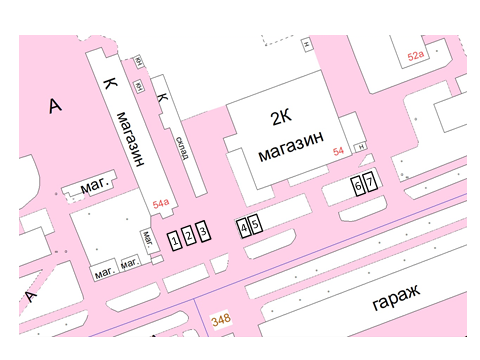 Обозначения:торговые места Приложение № 4                                                                                            к распоряжению Администрации                                                                                            города Бородино                                                                                            от                    № СХЕМАразмещения торговых мест для продажи товаров в месте проведения специализированной ярмарки цветов к «Родительскому дню (Радоница)» по улице Маяковского, 40, помещение 1  прилегающая территория: з/у №8, №9, №10, №11 с южной стороны.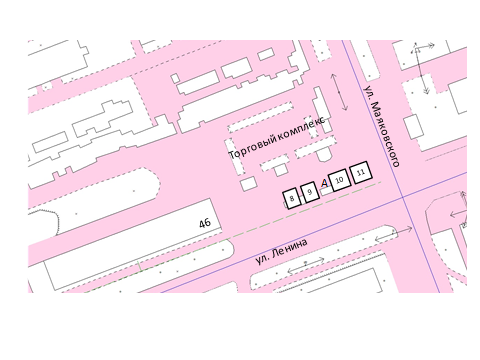 Обозначения:торговые местаавтобусная остановкаГлаве города БородиноВеретенникову А.Ф.от_______________________________________________________________________________________________________(фамилия, имя, отчество полностью)проживающего (-ей) по адресу:индекс_____________________________город (район)_______________________населенный пункт_______________________________________________________улица______________________________дом____________ кв.____________паспорт: серия______ номер___________выдан______________________________(кем выдан)______________________________________________ «___» __________________                                  (дата  выдачи)дата рождения______________________телефон___________________________электронный адрес: _________________ЗАЯВЛЕНИЕПрошу зарегистрировать__________________________________________________ в качестве участника специализированной ярмарки цветов к «Родительскому дню (Радоница)» и выдать распоряжение о разрешении торговли с 22.04.2023 г. – 25.04.2023 г. с 09.00 ч. до 20.00 ч.Ассортимент товаров, продукции _______________________________________________________________________________________________________________________________________________;Оборудование___________________________________________________________________________________________________________________________________ (прилавки, палатки,  и т.д.)С порядком организации специализированной ярмарки цветов к «Родительскому дню (Радоница)» и предоставления мест для продажи товаров на ней ознакомлен_______________________/ ______________________________Подпись                                           Расшифровка подписи (Ф.И.О.)СОГЛАСИЕ НА ОБРАБОТКУ ПЕРСОНАЛЬНЫХ ДАННЫХ1. Я, _______________________________________________________________________,  Фамилия, имя, отчество субъекта персональных данныхзарегистрированный (ая) по адресу: _______________________________________________________________________,документ, удостоверяющий личность: _______________________________________________________________________,                      вид документа, № документа, когда и кем выдандаю согласие на обработку моих персональных данных организатору специализированной ярмарки цветов к «Родительскому дню (Радоница)».2. Перечень персональных данных, на обработку которых дается согласие:фамилия, имя, отчество;номер телефона;адрес места регистрации;идентификационный номер налогоплательщика (ИНН);вид деятельности субъекта.3. Перечень действий с персональными данными, на совершение которых дается согласие, общее описание используемых организатором специализированной ярмарки цветов к «Родительскому дню (Радоница)» способов обработки:- получение персональных данных у субъекта персональных данных, а также у третьих лиц;- хранение персональных данных (в электронном виде и на бумажном носителе);- уточнение (обновление, изменение) персональных данных;- использование персональных данных организатором специализированной ярмарки цветов к «Родительскому дню (Радоница)» в связи с регистрацией участника ярмарки, выдачей распоряжения о разрешении торговли;- передача персональных данных субъекта в порядке, предусмотренном законодательством РФ.4. Настоящие согласие дается на срок, необходимый для организации и проведения специализированной ярмарки цветов к «Родительскому дню (Радоница)» и подготовки отчетности.5. Порядок отзыва настоящего согласия - по личному заявлению субъекта персональных данных.__________________       __________________   /    ________________________     Дата (день/месяц/год)                    Подпись                Расшифровка подписи (И.О.Фамилия)Приложение № 2к распоряжению Администрациигорода Бородино                                                             от 27.03.2023 № 77 № 
п\пМероприятияСрокисполненияОтветственныйисполнитель12341.Подготовить и разместить информацию о проведении специализированной ярмарки цветов к «Родительскому дню (Радоница)»:- на официальном сайте муниципального образования города Бородино Красноярского края;- в газете «Бородинский вестник»29.03.2023Горлачева Н.С.2.Организовать прием заявлений для участия в специализированной ярмарки цветов к «Родительскому дню (Радоница)» юридических лиц, индивидуальных предпринимателей, граждан С 10.04.2023 по 14.04.2023Горлачева Н.С.3.Организовать учет участников ярмарки18.04.2023Горлачева Н.С.4.Выдача распоряжений о разрешении торговли для участия в специализированной ярмарки цветов к «Родительскому дню (Радоница)» юридических лиц, индивидуальных предпринимателей, граждан20.04.2023Горлачева Н.С.5.Организовать размещение участников ярмарки согласно схеме размещения торговых мест для продажи товаров в местах проведения  специализированной ярмарки цветов к «Родительскому дню (Радоница)» и выданным распоряжениям22.04.2023 – 25.04.2023Клименко К.В.Горлачева Н.С.1-78-11А